РЕШЕНИЕРассмотрев проект решения о внесении изменений в Решение Городской Думы Петропавловск-Камчатского городского округа от 05.03.2014 № 188-нд  «О порядке и условиях награждения Премией Главы Петропавловск-Камчатского городского округа обучающихся общеобразовательных организаций и организаций дополнительного образования Петропавловск-Камчатского городского округа», внесенный исполняющим полномочия Главы Петропавловск-Камчатского городского округа Ивановой Ю.Н., в соответствии со статьей 4 Устава Петропавловск-Камчатского городского округа Городская Дума Петропавловск-Камчатского городского округа РЕШИЛА:1. Принять Решение о внесении изменений в Решение Городской Думы Петропавловск-Камчатского городского округа от 05.03.2014 № 188-нд «О порядке и условиях награждения Премией Главы Петропавловск-Камчатского городского округа обучающихся общеобразовательных организаций и организаций дополнительного образования Петропавловск-Камчатского городского округа».2. Направить принятое Решение Главе Петропавловск-Камчатского городского округа для подписания и обнародования.РЕШЕНИЕот 29.08.2019 № 193-ндО внесении изменений в Решение Городской Думы Петропавловск-Камчатского городского округа от 05.03.2014 № 188-нд «О порядке и условиях награждения Премией Главы Петропавловск-Камчатского городского округа обучающихся общеобразовательных организаций и организаций дополнительного образования Петропавловск-Камчатского городского округа»Принято Городской Думой Петропавловск-Камчатского городского округа(решение от 28.08.2019 № 491-р)1. В статье 2:1) часть 7 изложить в следующей редакции:«7. Количество Премий Главы для каждой образовательной организации определяется комиссией пропорционально числу обучающихся в образовательной организации по следующей формуле:КПГ=Чоу : (Чобщ : Кч2), где: КПГ - количество Премий Главы для каждой образовательной организации;Чоу – общее число обучающихся в каждой из образовательных организаций;Чобщ – общее число обучающихся во всех образовательных организациях;Кч2 – количество Премий Главы, распределяемых среди претендентов в соответствии с пунктами 1-3 настоящей части.Количество и размеры Премий Главы распределяются среди претендентов следующим образом:1) обучающимся муниципальных общеобразовательных организаций по основаниям, предусмотренным пунктами 1 - 3 части 2 настоящей статьи, -250 Премий Главы за учебный год, при этом размер 1 Премии Главы составляет 1 000 (одна тысяча) рублей;2) обучающимся муниципальных образовательных организаций дополнительного образования по основаниям, предусмотренным пунктами 1 - 3 части 2 настоящей статьи, - 60 Премий Главы за учебный год, при этом размер 1 Премии Главы составляет 1 000 (одна тысяча) рублей;3) обучающимся муниципальных образовательных организаций по основанию, предусмотренному пунктом 4 части 2 настоящей статьи, - 26 Премий Главы за учебный год, при этом размер 1 Премии Главы составляет 4 000 (четыре тысячи) рублей.»;2) часть 12 изложить в следующей редакции:«12. Награждение Премией Главы осуществляется 1 раз в год.Обучающийся может быть награжден по итогам текущего учебного года только 1 Премией Главы по основаниям, предусмотренным пунктами 1-4 части 2 настоящей статьи.».2. Настоящее Решение вступает в силу после дня его официального опубликования.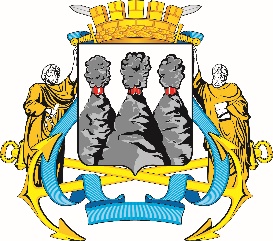 ГОРОДСКАЯ ДУМАПЕТРОПАВЛОВСК-КАМЧАТСКОГО ГОРОДСКОГО ОКРУГАот 28.08.2019 № 491-р22-я сессияг.Петропавловск-КамчатскийО принятии решения о внесении изменений в Решение Городской Думы Петропавловск-Камчатского городского округа                                  от 05.03.2014 № 188-нд «О порядке                              и условиях награждения Премией Главы Петропавловск-Камчатского городского округа обучающихся общеобразовательных организаций и организаций дополнительного образования Петропавловск-Камчатского городского округа»Председатель Городской ДумыПетропавловск-Камчатскогогородского округа                          Г.В. МонаховаГОРОДСКАЯ ДУМАПЕТРОПАВЛОВСК-КАМЧАТСКОГО ГОРОДСКОГО ОКРУГАГлаваПетропавловск-Камчатскогогородского округа          В.Ю. Иваненко